2020-2021学年闽清一中高一化学校本作业5(第7周)班级         座号           姓名                    许娟2021.10.14                          1.除去镁粉中的少量铝粉,可选用的试剂是(　 　)A.硫酸	      B.水          C.盐酸	         D.氢氧化钠溶液2.为了探究温度对化学反应快慢的影响,下列实验方案可行的是(  　)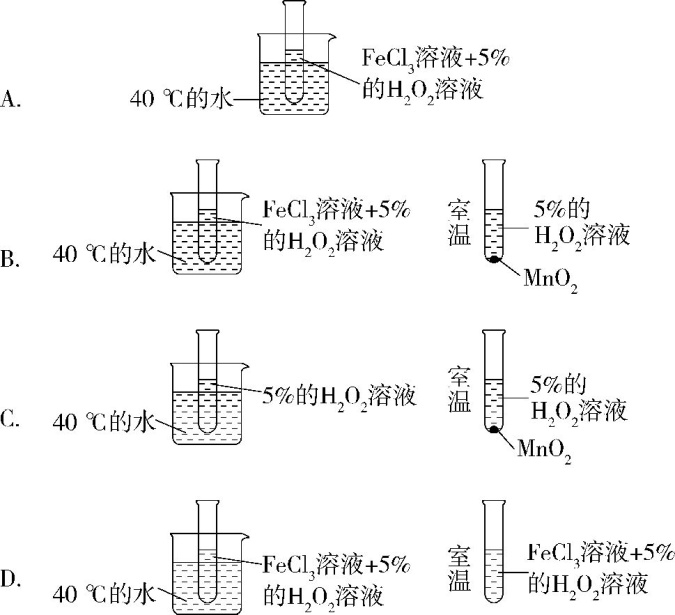 3. 向四支试管中分别加入少量不同的无色溶液进行如下操作，结论正确的是(　　)4.下列有关说法正确的是(　　)　　　　　　A.1 L水中溶解了40.0 g NaOH,该溶液中溶质的物质的量浓度为1 mol/LB.120 mL 2 mol/L KCl溶液与60 mL 1 mol/L MgCl2溶液中c(Cl-)相等C.从1 L 2 mol/L的盐酸中取出0.5 L,取出的盐酸的浓度为1 mol/LD.配制500 mL 0.5 mol/L的CuSO4溶液,需要40.0 g胆矾5.关于100 mL 1.0 mol·L-1 MgCl2 溶液,下列说法正确的是(　　)A.该溶液中含有的微粒主要有MgCl2、Mg2+、Cl-、H2OB.若取50 mL该溶液,其中的c(Cl-)=1.0 mol·L-1C.取5.0 mL该溶液恰好与100 mL 0.1 mol·L-1 AgNO3溶液完全反应D.取10 mL该溶液加入10 mL水,所得MgCl2溶液中溶质的物质的量浓度为0.5 mol·L-16.下列各组数据中,前者刚好是后者两倍的是(　　)A.2 mol水的摩尔质量与1 mol水的摩尔质量B.氯离子的物质的量浓度:50 mL 1 mol/L CaCl2溶液与100 mL 1 mol/L KCl溶液C.22.4 L H2所含氢原子数与11.2 L H2所含氢原子数D.20% NaOH溶液中NaOH的物质的量浓度与10% NaOH溶液中NaOH的物质的量浓度7. 将标准状况下的VLHCl气体完全溶解在250mL水中，得到的盐酸密度为ag·cm－3，则该盐酸的物质的量浓度是   (　　)A．mo1·L－1    B．mol·L－1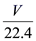 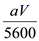 C．mol·L－1    D．mol·L－1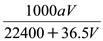 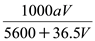 8.某结晶水合物的化学式为R·nH2O,其相对分子质量为M。25 ℃时,将a g该晶体溶于b g水中可形成V mL饱和溶液。下列关系中正确的是(　　)A.饱和溶液中溶质的物质的量浓度为 mol/L  B.25 ℃时R的溶解度为 gC.饱和溶液中溶质的质量分数为%             D.饱和溶液的密度为 g/mL9. 下列溶液中的物质的量浓度最大的是  (　　)A．30ml 0.5mol/L KClO3溶液	B．溶液C．溶液	D．溶液10. 将30mL、0.5mol/L的Na2SO4溶液，稀释成500 mL，则所得溶液的物质的量浓度为(　　)A．0.3mol/L       	B．0.03mol/L  	C．0.15mol/L	       D．0.05mol/L11. 在K2SO4和Fe2(SO4)3的混合溶液中，已知Fe3+的物质的量浓度为0.1mol./L，而SO42--的物质的量浓度为0.3mol/L，则混合液中K+的物质的量浓度为                (    )A．0.15mol/L            B．0.3mol/L          C．0.45mol/L        D． 0.6mol/L12.欲配制100 mL 1.0 mol/L Na2SO4溶液,正确的方法是(　　)  ①将14.2 g Na2SO4固体溶于100 mL水中②将32.2 g Na2SO4·10H2O晶体溶于水中,再用水稀释至100 mL③将20 mL 5.0 mol/L Na2SO4溶液用水稀释至100 mLA.①②	 B.②③  C.①③	D.①②③13.（1）在标准状况下，9.03×1023个NH3分子所占的体积为_________L，含_______mol氢原子，__________ mol质子。  （2）同温同压下，等质量的SO2与CO2相比较，密度之比为________，体积之比为_________。  （3）某气体X在标准状况下的密度为2.5g·L－1，则该气体的摩尔质量为___________，28g X气体所含有的分子数为_____________。  （4）质量分数为36.5%，密度为1.19g/ml的盐酸的物质的量浓度为__________mol/L，取其10ml稀释至100ml，则稀释后的溶液的物质的量浓度为__________mol/L  （5）75mL 2mol·L－1BaCl2溶液中Cl－的个数与____________mL 1mol·L－1 AlCl3溶液中Cl－的个数相等。14.铝是一种应用广泛的金属。某兴趣小组对金属铝的化学性质展开了系列研究。   (1)铝在常温下会与氧气反应,表面形成一层致密的氧化膜,化学方程式为　　　　　　　　　　　　 。实验前,需要对铝的表面先进行　　　　　 (填操作)处理。兴趣小组同学将铝处理好后剪成若干大小相同的小片,用于后续实验。    (2)铝和酸、碱、盐溶液的反应实验一中填空线上应填的现象为                               　。 实验二查阅资料:铝和氢氧化钠、水反应生成偏铝酸钠(NaAlO2)和氢气,反应的化学方程式为　　　　　　  　　　　　　  　　　　　　。实验三表明,铝的金属活动性　　　　(填“大于”或“小于”)铜。15.常温下,在27.9 g 状态水中溶解12.1 g Cu(NO3)2·3H2O,恰好达到饱和。该溶液的密度为1.20 g/cm3。回答下列问题:(1)溶质的质量分数为　　　　　。 (2)该溶液中N的物质的量浓度为　　　　　。 (3)取出20.0 mL该溶液,配成浓度为1.00 mol/L的稀溶液,则稀释后溶液的体积是　　　。 (4)将一根质量为100 g的铁棒插入该溶液中,一段时间后取出,洗涤、干燥后称量,铁棒的质量变为100.2 g,此时溶液中Fe(NO3)2的物质的量浓度为　　　(忽略溶液体积的变化)。 16. 有一固体粉末，其中可能含有、KCl、、中的一种或几种，现按下列步骤进行实验。 将该粉末溶于水得无色溶液和白色沉淀。在滤出的沉淀中加入稀硝酸，沉淀完全溶解，同时产生无色气体。取滤液做焰色反应，火焰呈黄色，透过蓝色的钴玻璃观察，未见紫色火焰。由上述现象推断： 该混合物中一定含有的是         。一定没有的是                     。17.用烧碱配制成500mL溶液，其物质的量浓度为              ；从中取出10mL，其物质的量浓度为              ；含溶质         g。若将这10mL溶液用水稀释到1000mL，所得溶液中溶质的物质的量浓度为               ，其中含Na+的质量是            。18. 草酸与高锰酸钾在酸性条件下能够发生反应：MnO4-+H2C2O4+H+→Mn2++CO2↑+H2O(未配平)。甲、乙两个实验小组分别利用酸性KMnO4溶液和H2C2O4溶液的反应来研究外界因素对反应速率的影响。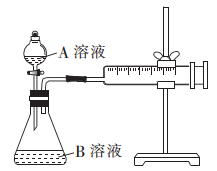 （实验设计）甲组方案：通过测定生成CO2气体体积的方法来比较反应速率的大小。实验装置如图所示，25℃时将装置中的A溶液一次性加入B溶液（均已加入等量硫酸酸化）中。(1)该实验探究的是_______对反应速率的影响。实现该实验目的还欠缺的仪器：_______。 (2)比较①、②两组化学反应速率大小的方法是____________________________________。乙组方案：用4mL0.0l mol/L酸性KMnO4溶液与2 mL 0. 01 mol/LH2C2O4溶液，研究不同条件对化学反应速率的影响。具体实验如下：(3)若要研究催化剂对化学反应速率的影响，则应对比实验______（填序号，下同）；若要研究温度对化学反应速率的影响，则应对比实验________。(4)对比实验I和实验Ⅳ，可以研究硫酸的浓度对化学反应速率的影响，实验Ⅳ中加入1 mL蒸馏水的目的是___________________________。            2020-2021学年闽清一中高一化学校本作业5(第7周)答案1~5 D D B B C       6~10 B D C C B       11~12 B B13.   33.6      4.5       15      16∶11      11∶16      56g/moL    3.01×1023( 或0.5NA）     11.9     1.19     100  （1）4Al+3O2=2Al2O3   打磨   （2）铝表面有气泡生成    2Al+2NaOH+2H2O=2NaAlO2+3H2      大于15. (1)23.5%　(2)3.0 mol/L　(3)30 mL　(4)0.75 mol/L16.和    和17. 1mol/L      1mol/L       0.4        0.1mol/L       0.23g18. (1)H2C2O4的浓度    秒表    (2)测定相同时间内收集到的气体体积（或者测定收集相同体积气体所用的时间）    (3)I、Ⅱ    I、Ⅲ    (4)确保两组实验中c(KMnO4)、c(H2C2O4)和溶液总体积相同   2020-2021学年闽清一中高一化学校本作业5(第7周)答案1~5 D D B B C       6~10 B D C C B       11~12 B B13.   33.6      4.5       15      16∶11      11∶16      56g/moL    3.01×1023( 或0.5NA）     11.9     1.19     100  （1）4Al+3O2=2Al2O3   打磨   （2）铝表面有气泡生成    2Al+2NaOH+2H2O=2NaAlO2+3H2      大于15. (1)23.5%　(2)3.0 mol/L　(3)30 mL　(4)0.75 mol/L16.和    和17. 1mol/L      1mol/L       0.4        0.1mol/L       0.23g18. (1)H2C2O4的浓度    秒表    (2)测定相同时间内收集到的气体体积（或者测定收集相同体积气体所用的时间）    (3)I、Ⅱ    I、Ⅲ    (4)确保两组实验中c(KMnO4)、c(H2C2O4)和溶液总体积相同   选项操作现象结论A滴加BaCl2溶液生成白色沉淀原溶液中有SO42-B先滴加足量稀硝酸，再滴入AgNO3溶液开始无明显现象，后产生白色沉淀原溶液中有Cl－C用洁净铂丝蘸取溶液进行焰色反应火焰呈黄色原溶液中有Na＋，无K＋D滴加稀NaOH溶液，将湿润红色石蕊试纸置于试管口试纸不变蓝原溶液中无NH实验操作现象结论一将铝片放入稀盐酸中　　　　　　　,试管变烫 铝能与盐酸发生反应,反应放热二将铝片放入氢氧化钠溶液中铝表面有气泡产生,试管变烫铝能与氢氧化钠溶液反应,反应放热三将铝放入硫酸铜溶液中铝表面有红色物质产生,溶液逐渐变成无色金属活动性:铝　　铜 实验编号A溶液B溶液①2 mL 0. 1 mol/LH2C2O4溶液4mL0.0l mol/L酸性KMnO4溶液②2 mL 0. 2 mol/LH2C2O4溶液4mL0.0l mol/L酸性KMnO4溶液实验编号10%硫酸的体积／mL温度／℃其他物质Ⅰ220—Ⅱ220少量MnSO4粉末Ⅲ230—Ⅳ1201mL蒸馏水